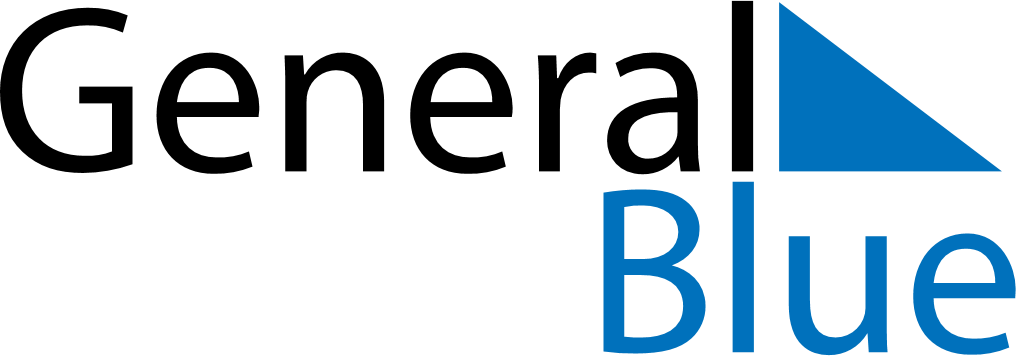 April 2025April 2025April 2025April 2025April 2025April 2025South AfricaSouth AfricaSouth AfricaSouth AfricaSouth AfricaSouth AfricaMondayTuesdayWednesdayThursdayFridaySaturdaySunday1234567891011121314151617181920Good FridayEaster Sunday21222324252627Family DayFreedom Day282930Public HolidayNOTES